　介護保険要介護認定等申請・区分変更申請における　　　　　　個人番号（マイナンバー）の記入について　平成28年1月から、介護保険要介護認定等申請書・区分変更申請書の提出には原則として　　　個人番号（マイナンバー）の記入が必要になりました。この場合、【個人番号の確認】と【本人確認】の2つの手続きも必要になります。また、　　　　　代理人による申請の場合は【代理権の確認】も必要になりますので併せてご確認ください。詳しくは下記をご参照ください。※ただし、被保険者本人が認知症等で意思表示能力が著しく低下し代理権を授与することが困難な場合や、自身の個人番号（マイナンバー）がわからず申請書への個人番号（マイナンバー）の記載が難しい場合については、認定申請書に個人番号（マイナンバー）を記載せずに提出してください。被保険者本人が申請する場合の提出書類①申請書、訪問調査連絡票　　　　　　　②介護保険被保険者証（ピンク色）③個人番号の確認ができるもの（裏面①参照）④本人確認ができるもの（裏面②参照）⑤健康保険被保険者証代理人（家族やケアマネジャー等）が本人に代わって申請する場合の提出書類①申請書、訪問調査連絡票　　　　②介護保険被保険者証（ピンク色）③被保険者本人の個人番号の確認ができるもの（裏面①参照）④代理人の本人確認ができるもの（裏面②参照）⑤【代理権の確認】委任状または委任状の代わりに本人の介護保険被保険者証⑥健康保険被保険者証≪裏面をご覧ください≫【個人番号の確認】、【本人確認】ができる書類の例※個人番号カードを持っている場合は、　個人番号カード１枚で①【個人番号の確認】と②【本人確認】　の両方ができます。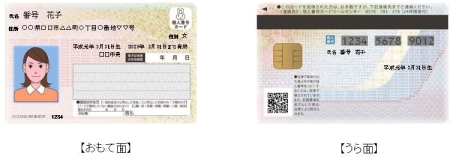 　＜お問合せ先＞　いなべ市 福祉部 介護保険課　　　　　　　　　　　　　  電話０５９４－８６－７８２０①個人番号の　確認ができる　書類個人番号カード個人番号カード個人番号カード①個人番号の　確認ができる　書類通知カード通知カード通知カード①個人番号の　確認ができる　書類個人番号が記載された住民票の写し・住民票記載事項証明書個人番号が記載された住民票の写し・住民票記載事項証明書個人番号が記載された住民票の写し・住民票記載事項証明書②本人確認が　できる書類個人番号カード◎◎の書類は、いずれか1点で　　【本人確認】ができます。官公庁から発行された、氏名、生年月日又は住所の記載がある写真の表示が施された書類が必要です。②本人確認が　できる書類運転免許証◎◎の書類は、いずれか1点で　　【本人確認】ができます。官公庁から発行された、氏名、生年月日又は住所の記載がある写真の表示が施された書類が必要です。②本人確認が　できる書類運転経歴証明書◎◎の書類は、いずれか1点で　　【本人確認】ができます。官公庁から発行された、氏名、生年月日又は住所の記載がある写真の表示が施された書類が必要です。②本人確認が　できる書類旅券（パスポート）◎◎の書類は、いずれか1点で　　【本人確認】ができます。官公庁から発行された、氏名、生年月日又は住所の記載がある写真の表示が施された書類が必要です。②本人確認が　できる書類身体障害者手帳◎◎の書類は、いずれか1点で　　【本人確認】ができます。官公庁から発行された、氏名、生年月日又は住所の記載がある写真の表示が施された書類が必要です。②本人確認が　できる書類精神障害者保健福祉手帳◎◎の書類は、いずれか1点で　　【本人確認】ができます。官公庁から発行された、氏名、生年月日又は住所の記載がある写真の表示が施された書類が必要です。②本人確認が　できる書類療育手帳◎◎の書類は、いずれか1点で　　【本人確認】ができます。官公庁から発行された、氏名、生年月日又は住所の記載がある写真の表示が施された書類が必要です。②本人確認が　できる書類在留カード◎◎の書類は、いずれか1点で　　【本人確認】ができます。官公庁から発行された、氏名、生年月日又は住所の記載がある写真の表示が施された書類が必要です。②本人確認が　できる書類特別永住者証明書◎◎の書類は、いずれか1点で　　【本人確認】ができます。官公庁から発行された、氏名、生年月日又は住所の記載がある写真の表示が施された書類が必要です。②本人確認が　できる書類介護保険被保険者証●●の書類は、2点以上を組み合わせると【本人確認】ができます。②本人確認が　できる書類介護保険負担割合証●●の書類は、2点以上を組み合わせると【本人確認】ができます。②本人確認が　できる書類介護保険負担限度額認定証●●の書類は、2点以上を組み合わせると【本人確認】ができます。②本人確認が　できる書類健康保険被保険者証●●の書類は、2点以上を組み合わせると【本人確認】ができます。②本人確認が　できる書類後期高齢者医療被保険者証●●の書類は、2点以上を組み合わせると【本人確認】ができます。②本人確認が　できる書類年金手帳●●の書類は、2点以上を組み合わせると【本人確認】ができます。②本人確認が　できる書類児童扶養手当証書●●の書類は、2点以上を組み合わせると【本人確認】ができます。②本人確認が　できる書類特別児童扶養手当証書●●の書類は、2点以上を組み合わせると【本人確認】ができます。